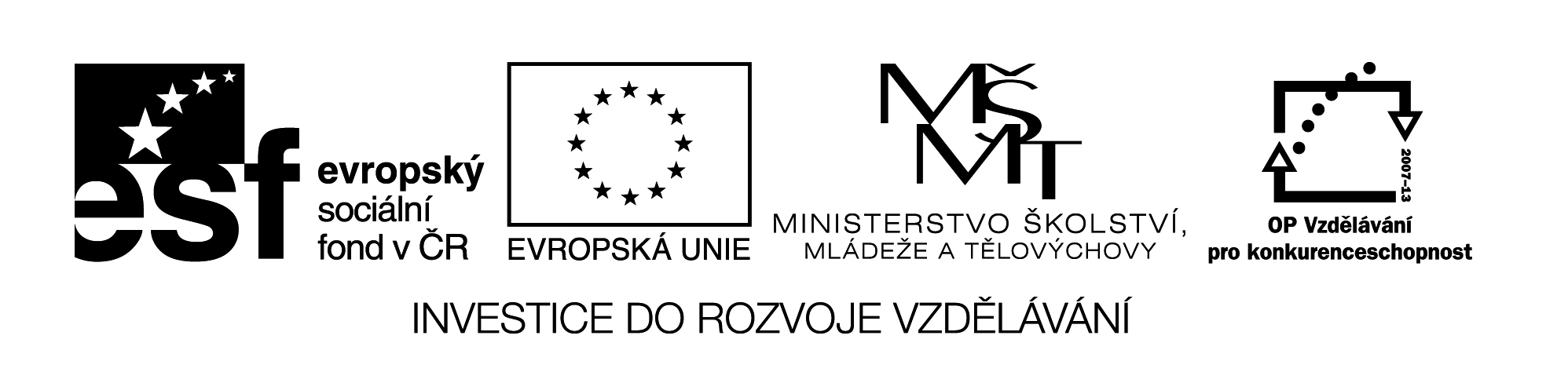 TÉMA :        VÝVOJ ČESKÉHO JAZYKA ( PRAVOPISU )Časová dotace :  1 -2 vyučovací hodinyCíle aktivity :  -    seznámení se s druhy pravopisu rozpoznat základní znaky pro daný pravopissrovnávání druhů pravopisůpřepis staročeských slovosvojení si základních odlišnostípercepce a recepce textureprodukce informacíPopis aktivity :Žáci dostanou tabulku ( Vím – Chci vědět – Dozvěděl/a jsem se )- tabulku vyplní ( snaží se vypsat, co všechno si pamatují, co by je zajímalo a napíší i otázku, která směřuje k tomuto tématu ) 10 minutŽáci se rozdělí do pěti členných skupin.Ve skupinách si nalosují pracovní listy s příslušným druhem pravopisu           ( primitivní, spřežkový, diakritický, bratrský, analogický )Skupiny se rozdělí ( sejde se skupina, kde vlastní všichni pracovní list např. s primitivním pravopisem, další skupina bude mít členy pouze se spřežkovým pravopisem atd. )Ve skupinách si žáci přečtou pracovní list, poté si členové řeknou o tom, co se dozvěděli ( vytyčí si důležité body, které by měli znát i ostatní ).Skupiny se vrátí do původních skupin ( skupina, kde 1 člen má primitivní pravopis, druhý spřežkový, třetí diakritický atd. ).Skupina se snaží seřadit podle historického vzniku pravopisu.Poté ( začíná primitivní pravopis ) každý člen ve skupině sdělí ostatním členům to nejdůležitější z pracovního listu ( co si pamatuje, co, ho překvapilo, co stojí za zapamatování ).Informace si zaznamenají do sešitu.Pro ostatní si připraví přepis některých staročeských slov (jako hádanky).                                                 VÝVOJ   ČESKÉHO  PRAVOPISUZ období od poloviny 12. století do konce 13. století pocházejí první české písemné památky – bohemika (česká jména v cizojazyčném textu), glosy (české překlady slov a frází vepsané do cizojazyčného textu) a přípisky (záznamy v češtině, které se neváží k cizojazyčnému textu).Nejstarší známé samostatné české věty byly připsány k zakládací listině litoměřické kapituly na počátku 13. století:
Pauel dal geſt ploſcoucih zemu
Wlah dalgeſt dolas zemu iſuiatemu ſcepanu ſeduema duſnicoma bogucea aſedlatu
(v přepise: Pavel dal jest Ploškovcích zem’u. Vlach dal jest Dolás zem’u i sv’atému Ščepánu se dvěma dušníkoma Bogučeja a Sedlatu.)Texty byly psány tzv. primitivním pravopisem, který používal písmena latinské abecedy bez jakékoliv úpravy i pro zápis hlásek, které byly latině cizí. Např. písmeno c označovalo k, c i č. Vznikala nejednoznačnost, která byla závažná zejména u vlastních jmen.Při pronikání křesťanství na naše území se u nás v 9. Století uplatnila latina (mezinárodní záp. kulturní jazyk té doby) a především staroslověnština, která byla prvním slovanským spisovným jazykem. Staroslověnské období u nás trvalo déle než dvě stě let. Po vyhnání slovanských mnichů ze Sázavského kláštera roku 1097 byla na našem území po jistou dobu kulturním jazykem jen latina.  Nejstarší písemně dochovaná věta pochází ze 13. Století ze zakládající listiny litoměřické kapituly. Je psána jednoduchým pravopisem, tzv. primitivním.   V primitivním pravopisu se hlásky, které měla čeština proti latině navíc, označovaly písmeny pro hlásky zvukově nejbližší. Některá písmena tedy byla mnohoznačnáPozději se během 13. století začíná, i když zatím nesoustavně, objevovat pravopis spřežkový, kdy se k zachycení českých hlásek používají kombinace písmen (spřežek), např. rs pro ř.Ve 14. století začíná čeština pronikat do různých literárních žánrů, na konci století již existují i úřední listiny psané česky. V písmu se uplatňuje spřežkový pravopis. Zpočátku se jedná o tzv. starší spřežkový pravopis: ch = ch, chz = č, cz = c, g = j, rs, rſ, rz = ř, s, ſ = ž, ſſ = š, w = v, v = u, zz = s, z = z, ie, ye = ě, grafémy i a y jsou zaměnitelné. Délka vokálů se zpravidla neoznačuje, zřídka se vyjadřuje zdvojením. Závazný předpis neexistoval, proto nebyl tento systém aplikován vždy přesně.Od 40. let se uplatnil tzv. mladší spřežkový pravopis: ch = ch, cz = c i č, g = j, rs, rſ, rz = ř, s, ſ = s i š, ſſ = s i š, w = v, v = u, z = z i ž, y na konci slabiky = j, ie, ye = ě. Grafémy i a y jsou i nadále zaměnitelné. Sporadicky se začíná používat interpunkční znaménko v různých podobách. Jeho funkcí je vyznačení pauzy.Řešením byla kombinace dvou či více písmenek, která označovala jednu hlásku - tzv. spřežka. Spřežkový pravopis se začal používat na počátku 14. století a měl postupně několik podob, které se někdy kombinovaly a dokonce se používaly spolu s primitivním pravopisem "bez hacku a carek". Vzhledem k neexistenci jakýchkoliv pravidel pravopisu se ten navíc lišil od města k městu a od kláštera ke klášteru - čím dále od Prahy, tím větší pravopisné rozdíly.Prvním řešením pro označování českých hlásek latinskými písmeny bylo spojování písmen (dvou a více) pro označení jedné hlásky,tzv. spřežky (spřežkové pravopisy však byly komplikované a nejednotné). Starší (1.) spřežkový pravopis (od poč. 14. stol.) poskytoval jednotné čtení, ale byl komplikovanější pro zápis:
např. zz = (s(, SS = (š(, rS = (ř(, cz = (c(, chz = (č( (spřežka ch jako jediná dodnes přežila); nedůsledné bylo jak odlišování znělých a neznělých souhlásek, tak i značení samohláskové kvantity (např. aa = (á(). Mladší (2.) spřežkový pravopis (od 40. let 14. stol. do 16. stol.) zjednodušil psaní, ale pozbyl původní jednotné čtení:
např. cz = (č( i (c( , z = (z( i (ž( , S, SS = (s( i (š(.
Příklad: slovo čas napsané – starším spřežkovým pravopisem: chzazz – mladším spřežkovým pravopisem: czaSS Na začátku 15. století se ve spise De orthographia Bohemica (1406), jehož autorství se připisuje Janu Husovi, objevuje návrh na změnu pravopisu – tzv. diakritický pravopis. Pro záznam měkkých souhlásek jsou spřežky nahrazeny tečkou nad písmenem (punctus rotundus). Délka samohlásek se označuje čárkou (virgula). Zachovávají se spřežka ch a grafém w. Zaměnitelnost grafémů i a y je zrušena. Návrh je dílem jedince, proto se tento grafický systém ujímal jen pozvolna a užíval se souběžně s pravopisem spřežkovým. S rozvojem řečnického umění se stále více užívá interpunkční znaménko.Tento chaotický stav přiměl na počátku 15. století rektora Pražské (dnešní Karlovy) univerzity, Mistra Jana Husa, k napsání traktátu De ortographia bohemica, v němž se pokusil český pravopis zreformovat a sjednotit. Odstranil většinu spřežek a nahradil je pomocí tzv. krátkého a dlouhého nabodeníčka, tj. toho, co dnes známe pod pojmy háček a čárka. Tak jako všichni před ním byl i Jan Hus přesvědčen, že vyřešil problém s psanou češtinou jednou provždy. A jako všichni před ním, neměl pravdu. Husova pravopisná reforma si, zdá se, mezi tehdejší inteligencí velkou popularitu nezískala - po celý zbytek 15. století a valnou část století šestnáctého se i nadále používal starý spřežkový pravopis, a to jak pro psaní rukopisů, tak i pro tisk. Změna nastala až na konci 16. století, kdy Jednota bratrská začala v Kralicích tisknout svoji Bibli, kde došlo k prvnímu masovému nasazení nabodeníček. I v této legendární Bibli Kralické se to ale spřežkami jen hemžilo. Pro psaní rukopisů se i nadále používal téměř výlučně pravopis spřežkový, takže chaos utěšeně rostl. V 17. století dospěla situace tak daleko, že existovaly de facto dva navzájem výrazně rozdílné druhy pravopisu. Od dalšího pokračování tohoto šíleného trendu zachránila český národ až habsburská nadvláda spojená s intenzivním poněmčováním, kterážto zásluha jí budiž přičtena k dobru. Po vynálezu knihtisku (přelom let 1447/1448) se v tištěných dílech ustálil tzv. bratrský pravopis (podle listů vydávaných Jednotou bratrskou), který byl převážně diakritický se zachováním několika spřežek. Původní tečka nad měkkými konsonanty se změnila v háček, kterého se užívalo nad č, ď, ň, ř, ť, ž. Písmeno š se psalo většinou jen na konci slova, uprostřed se psalo spřežkou ſſ. Grafém ě se začal používat dnešním způsobem. Délka samohlásek se označovala čárkou, kromě ů vzniklého z původního ó. Dlouhé í se z technických důvodů nejprve zvojovalo ii, později se zapisovalo ij, nakonec j. Vyslovované [j] se zapisovalo jako g nebo y, pro zápis [g] se někdy používal grafém ǧ. Uchovalo se psaní dvojitého w, jednoduché v označovalo u na začátku slova. Dvojhláska /ou/ se zapisovala au. Po c, s, z se vždy psalo y (cyzý). Komplikovaná syntax, ovlivněná latinskými texty, si vyžádala zdokonalení interpunkce. Čárka se však používala podle pauz ve výslovnosti, nikoliv podle syntaxe. Začaly se používat i tečka, dvojtečka, otazník a vykřičník.Standardem spisovného jazyka pro další období se stal nový překlad Bible, známý jako Bible kralická.Ukázka bratrského pravopisu (cestopis Kryštofa Haranta z Polžic a Bezdružic z roku 1608):Putowánj aneb Ceſta z Králowstwj Cžeſkého do Měſta Benátek: Odtud po Moři do Země Swaté/ země Jůdſké/ a dále do Egypta a welikého Měſta Kairu: Potom na horu Oreb, Synai a ſwaté Panny Kateřiny w puſté Arabij ležjcý: Na dwa Djly rozdělená: A Od Urozeného Pána, Pana Kryſtoffa Haranta z Polžic a Bezdružic/ a na Petce etc. Ržjmského Cýſaře geho miloſti Raddy a Komornijka/ Léta 1598. ſſtiastně wykonaná/ y také pěknými Figůrami ozdobená./ Geſt přitom y krátké wypsánj některých Národůw a obyčegůw gegich/ též Zemj, Kragin, Oſtrowůw a Měſt/ y giných rozličných wěcý.Tento pravopis (vytvořený v okruhu českých bratří) byl „kompromisem“ mezi oběma existujícími pravopisnými systémy, došlo k  ustálení pravopisu, vzorem se stala Bible kralická. Užíval se od 16. stol. až do poč. 19. stol., kdy obrozenci provedli jeho úpravy – bratrský pravopis na přelomu 18. a 19. stol. již plně nevyhovoval rozvíjejícímu se českému jazyku.Od počátků národního obrození na konci 18. století došlo ke snahám o kodifikaci a reformu spisovného jazyka. Nakonec se prosadila gramatika Josefa Dobrovského, která vyšla roku 1809, ve druhém vydání 1819. Dobrovský v ní mj. zavedl tzv. analogickou opravu, která odstranila psaní „y“ po s, z, a c podle vzorů medvědí a sedím a vidím. Východiskem se však stal literární jazyk konce 16. století a díla J. A. Komenského; viz ortografický boj.Pravopis se postupně zbavoval přežitků bratrského pravopisu od 40. let 19. století. Začalo se psát si, zi i sy, zy dle etymologie a jednotně ci. Zavedení antikvy místo fraktury v tisku vedlo odstranění spřežky ſſ a nahrazení písmenem š. Dlouhé í se začalo psát místo j, a j nahradilo g (gegj > její) – toto bylo odstraněno tzv. opravou skladnou, kterou navrhl Pavel Josef Šafařík v roce 1842. Od roku 1849 bylo dvojité w nahrazeno jednoduchým v a místo tradičního au se začalo psát ou – nebylo to uznáno zároveň s přeměnou j a í, protože „ou“ podle Dobrovského odráží pouze obraz českých, nikoliv už však moravských nářečí. Pravopis se tak přiblížil dnešní podobě. Podle německého vzoru interpunkce postupně opouští pauzový princip a respektuje syntaxi vět.V roce 1902 vydal Jan Gebauer první Pravidla českého pravopisu, která obsahovala přehled morfologie. Tato pravidla ještě upřednostňovala v případě dublet starší tvary. Postupně během 20. století byl počešťován i pravopis cizích slov s přihlédnutím k fonetické stránce, zejména psaní z místo s a vyznačování délek vokálů (gymnasium > gymnázium).Poslední reforma pravopisu se uskutečnila spolu s vydáním Pravidel českého pravopisu v roce 1993.Tzv. analogická úpravaPodnět k této úpravě dal J. Dobrovský (1819), bojovalo se o ni přes 20 let (tradiční ypsilonisté stáli proti novotářským jotistům): Dobrovský zavedl psaní i/y v koncovkách podle analogie (např. 1. p. kosi jako páni, 4. p. kosy jako pány), v základu slov po c zavedl pouze i, po obojetných s, z se psalo i/y podle původu slov (např. syn – sirotek). Čeští bratři totiž psali po c, z, s pouze y (např. cyzý sýla). Tzv. skladná úpravaByla provedena r. 1842 (z popudu P. J. Šafaříka, F. Palackého) – grafémy j a g byly nahrazeny písmeny í a  j, protože se takto i vyslovovaly (např. gegj = její, Mág = Máj). Poslední zásadní úpravy pravopisu byly provedeny r. 1849:
w v domácích slovech bylo nahrazeno v, psané au vyslovované jako (ou( se jako ou začalo i psát (např. dobrau wodau = dobrou vodou). Těmito obrozenskými úpravami pravopisu, rozvojem školství, vydáváním jazykovědných příruček se pravopis ustaloval, r. 1902 vyšla první oficiální pravidla českého pravopisu (za redakce J. Gebauera). Historická mluvnicehistorická mluvnice – zabývá se vnitřním vývojem jazyka (hláskosloví a mluvnického systému)9.-7. tis. př. n. l. –nostratická jazyková prarodina5.-3. tis. př. n. l. – indoevropský prajazyk2000 př. n. l – 6. stol. n. l – praslovanštinaod 10. stol. – pračeština9. století 	- pronikání křesťanství	- latina (ZE) + staroslověnština (1. spisovný slovanský jazyk)11. století	- vyhnání slovanských mnichů ze Sázavského kláštera (1097)	- latina11.-12. stol. - 1. písemné záznamy českého jazyka = vpisky v latinských rukopisech13. století 	- nejstarší dochovaná česká věta v latinské kapitule litoměřické (1057)	= primitivní pravopis (hlásky, které byly vlastní češtině, ale neexistovaly v latině nahrazeny latinskými hláskami, které byly zvukově nejbližší)příklad: Pauel dal gest Ploscoucih zemu Wlah dalgest (Pavel dal v Ploškovicích pozemek a Vlach dal…)	- spřežkový pravopis (označení hlásek, které v latině neexistovaly, spřežkami) 	- české písně: Hospodine, pomiluj ny a Svatý Václavepřiklad: Ty, spase wsseho myra spazys ny y vslyssyz… (Ty, spase všeho mira spasiž ny i uslysiž…)14. století	- hospodářský, kulturní a politický rozvoj (Karel IV., univerzita…)	- rozvoj spisovné češtiny	- rozvoj větné stavby a slovní zásoby	- přejímání slov z němčiny (říše, rychtář, šlechta), latiny (kostel)	- mistr Klaret -  rýmované latinsko-české slovníky	- lit. památky: Alexandreis, legendy o sv. Prokopu a sv. Kateřině…	- nejdokonalejší čeština ve spisech Tomáše ze Štítného (např. Knížky šestery o obecných věcech křesťanských)15. století	- husitské hnutí  počeštění měst: ČJ v literatuře, veřejném životě, v bohoslužbách a kázáních  spis. ČJ pro široké vrstvy	- Jan Hus: „O českém pravopisu“ (o pravopisu, slovní zásobě, vyjadřování)diakritický pravopis - nabodeníčko krátké (tečka = změkčení souhlásek) a dlouhé (čárka = prodloužení samohlásek) nahradil spřežkový př.: czeJke → ċeskénahrazoval cizí slova českými (hantuch – ubrusec, mantlík – pláštík)živý jazyk bez zastaralých slov a výrazů16. století	- humanismus: hosp., kultur. a společ. rozvoj, knihtisk	- bohatá česky psané literatury, odborná literatura	- čeština na školách, úřadech, v soukromé korespondenci (užívána i v Uhrách a Polsku)	- nová slova (latina – puls, francouzština – kapitán, němčina - hoblík)	- J. A. Komenský (např. .....): „Brána jazyků otevřená“, „Svět v obrazech“	- rozvoj knihtisku v Čechách	- vydání mluvnic (Beneš Optát, Petr Gzel, Jan Blahoslav, Vácalv Benedikt z Nedožer), a slovníků (Daniel Adam z Veleskavína) (veleslavínská čeština)	- Bible Kralická (konec 16. století) – vzor spisovné češtiny	= bratrský pravopis (oficiální až do obrození) – místo teček již háčky, délka samohlásek se označuje čárkami, „j“ se píše jako „g“, „aj“, „ej“ jako „ay“, „ey“	př.: mág = máj, gegj = její, wěc = věc, cyzý = cizí17. století	- zpomalení vývoje	- barokní čeština	- germanizace	- čeština jen na venkově (bohatá lidová slovesnost), česká literatura jen v náboženských spisech + jazyk kazatelů	- rozpad spisovné češtiny (nevydávané normy spis. jazyka)	- radikální omezení volnosti pohybu  samostatný vývoj češtiny v různých oblastech = vznik dialektůkonec 18. století	- vznik národního obrození	- obrozenecká čeština	- 1781: zrušení nevolnictví → počeštění měst	- snaha o vytvoření a kodifikaci českého jazyka	- Josef Dobrovský: Podrobná mluvnice jazyka českéhovzor = Bible Kralickáoprava pravidel pro psaní „i“ a „y“, rozdělil slova do tříd, zpřesnil tvary přechodníkůSlovník německo-český	- puristé snaha vystačit si jen s českou slovní zásobou (neologismy – pád, příslovce…x jezlín, čistonosoplena…)19. století	- Josef Jungmann: obohacení slovní zásoby českého jazyka ve všech oborech „Slovník česko-německý“ (pětidílný)čerpal ze starých lit. památek, nářečí, lidové slovesnostipřejímaní slov z jiných slovanských jazyků (ruština – jablko, jeseň, vzduch, polština – obřad, plyn, závoj)vlastní tvorba slov (kyslík, dusík, mluvnice, výrobek)	- český jazyk i v próze, poezii i ve vědě	- ve 2. pol. 19. století – ustálená pravopisná norma	- Jan Gebauer – revize Dobrovského jazyka x stále příliš archaické	- tvorba májovců, ruchovců, lumírovců, modernistů, buřičů20. století	- nové funkce češtiny ve veřejném životě a literatuře	- rozvoj péče o jazyk	- 1926 – Pražský lingvistický kroužek (Vilém Mathesius, Bohuslav Havránek…)	- 1939 – 1945 – nové nebezpčí ze strany Němčiny	- 1946 – vznik Ústavu pro jazyk český na ČSAV (Jaroslav Bauer, Pavel Eisner…)- 1994: další úprava českého jazyka Hláskový vývojrozhraní praslovanského období a počátku vývoje češtinystahování (kontrakce) samohlásek (v ruštině ne)-aja → -á (novaja → nová)-uju → ú → ou (novuju → novú → novou)zánik nebo náhrada (vokalizace) jerůod konce sudé jery → samohlásky (e)liché → zánikpř.: dьnь → den, šьvьcь → šveczánik nosovek (denazalizace) – v polštině ne//nenašel jsem vhodné znaky pro nosovky, takže si k tomu O a e vždy přimyslete takového krátkého hádka dole)//O→u (roka → ruka)e (s hádkem) → e, ě (petь → pět)změny přízvuku – volný, pohyblivý → 1. slabikahláskový a tvaroslovný vývoj češtinyvývoj souhlásekzánik párové znělosti některých souhlásekr´ → ř g → h (noga → noha)šč → šť (Ščepán → Štěpán)vývoj samohlásek ve 14. stoletípřehláska a → ě, á → ie (duša → dušě, ležati → lěžěti)ztráta jotace (ě → e) – dušě → duševe 14. – 16. stoletídiftongizace a následná monoftongizace (ó → uo → ů; ú → au → ou) – kóň → kuoň → kůň, Súd→ saud → soudúžení ie, é → í (viera → víra)aj → ej (vajce → vejce)vývoj tvaroslovízánik duálu (dvojné číslo)do dnes oči, očima…rozlišení podst. jmen podle životnostiodlišení jmen typu vládyka, panoše od žena, duše (dnes předseda, soudce)zánik některých minulých slovesných tvarůaorist (vedech = vedl jsem)imperfektum (vediech = vedl jsem)plusquamperfektum – předminulý tvar (byl jest nesl, byl jsem nesl)rozšíření koncovky –m u sloves přítomného tvaru (prošu → prosím, dělaju → dělám)Současné vývojové tendencesoučasný jazyk = jazyk posledního půl století (odlišnosti územní, sociální, generační)nerovnoměrnost vývojevývoj – nejrychleji ve slovní zásobě (kromě jejího jádra = zákl. slova), nutno pojmenovávat nové skutečnostipomaleji v gramatické stavbě, syntaxi (závislost na rozvoji myšlení a vlivu cizích jazyků), hláskosloví a tvaroslovídynamičnost vývoje:

A/ demokratizace = rozšíření spisovné češtiny (vliv školy, vzdělání), růst jazykové úrovně uživatelů, odstraňování zastaralých slov, tvarů

B/ intelektualizace = vliv vědeckotechnického rozvoje (jmenné vazby, předložkové obraty, např. v důsledku, z hlediska)

C/ terminologizace = zavádění nových odborných pojmenování

D/ determinologizace = přechod termínů do oblasti méně odborné i neodborné (pojem, parametr)

E/ integrace = sjednocování, stírání nářečních rozdílů

F/ funkčně stylová diferenciace – např. osamostatnění publicistického a administrativního stylu (od odborného stylu)

G/ stylové posuny v současné češtině
častěji - osa: hovorovost – neutrálnost – knižnost
	př. dělat, holka, péct, taky
méně často – osa: odbornost – neutrálnost – běžná slovní zásoba
	př. množina, astronaut

H/ přejímání slov (internacionalizace) jazyka – jeden ze způsobů obohacování slovní zásoby, dnes zvláště z angličtiny i jiných jazyků (stálé kontakty se slovenštinou – dovolenka) + v oblasti vědy a techniky, populární hudby, sportu (summit, software, heavy metal, šampionát)VÍM...( Co o tomto tématu vím )CHCI VĚDĚT...( Rozhodně by bylo dobré znát...)DOZVĚDĚL/A JSEM SE...( To pro mě jsou důležité info )NEJZAJÍMAVĚJŠÍ BYLO...( To mě skutečně zarazilo )